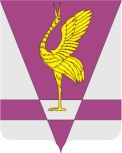 В соответствии с п. 3 ч. 1 ст. 15, ст. 50, ст. 51 Федерального закона №131-ФЗ от 06.10.2003 «Об общих принципах организации местного самоуправления в Российской Федерации», Законом Красноярского края от 26.05.2009 № 8-3290 «О порядке разграничения имущества между муниципальными образованиями края», руководствуясь статьями 23, 51, 52 Устава Ужурского района, Ужурский районный Совет депутатов РЕШИЛ:1. Согласовать перечень имущества, передаваемого в процессе разграничения из муниципальной собственности Ужурского района Красноярского края в муниципальную собственность Васильевского сельсовета Ужурского района Красноярского края, согласно приложению.2. Признать утратившим силу решение Ужурского районного Совета депутатов от 25.02.2020 № 44-320р «О согласовании перечня имущества передаваемого в процессе разграничения из муниципальной собственности Ужурского района Красноярского края в муниципальную собственность Васильевского сельсовета Ужурского района Красноярского края».3. Настоящее решение вступает в силу в день, следующий за днем его официального опубликования в специальном выпуске газеты «Сибирский хлебороб».Приложение к решению Ужурского районного Совета депутатов от 23.01.2024 № 40-269рПеречень имущества, передаваемого в процессе разграничения, из муниципальной собственности Ужурского района Красноярского края в муниципальную собственность Васильевского сельсовета Ужурского района Красноярского краяКРАСНОЯРСКИЙ КРАЙУЖУРСКИЙ РАЙОННЫЙ СОВЕТДЕПУТАТОВРЕШЕНИЕКРАСНОЯРСКИЙ КРАЙУЖУРСКИЙ РАЙОННЫЙ СОВЕТДЕПУТАТОВРЕШЕНИЕКРАСНОЯРСКИЙ КРАЙУЖУРСКИЙ РАЙОННЫЙ СОВЕТДЕПУТАТОВРЕШЕНИЕ23.01.2024г. Ужур№ 40-269рО согласовании перечня имущества передаваемого в процессе разграничения из муниципальной собственности Ужурского района Красноярского края в муниципальную собственность Васильевского сельсовета Ужурского района Красноярского краяО согласовании перечня имущества передаваемого в процессе разграничения из муниципальной собственности Ужурского района Красноярского края в муниципальную собственность Васильевского сельсовета Ужурского района Красноярского краяО согласовании перечня имущества передаваемого в процессе разграничения из муниципальной собственности Ужурского района Красноярского края в муниципальную собственность Васильевского сельсовета Ужурского района Красноярского краяПредседатель Ужурского районного Совета депутатов________________Агламзянов А .С.Глава Ужурского района ________________ Зарецкий К.Н.N п/пПолноенаименованиепредприятия,учреждения,наименованиеимуществаЮридическийадреспредприятия,учреждения,адресместонахожденияимуществаБалансоваястоимостьимуществапосостояниюна 23.01.2024(тыс.руб.)Назначение(специализация)имуществаИндивидуализирующиехарактеристикиимущества(инвентарный номер,кадастровый номер,площадь,протяженность, идентификационный номер)1234561помещениеРоссийская Федерация, Красноярский край, Ужурский район, с. Васильевка, ул. Советская, 40, помещение 3 0,00нежилое24:39:2500001:479224,6 м